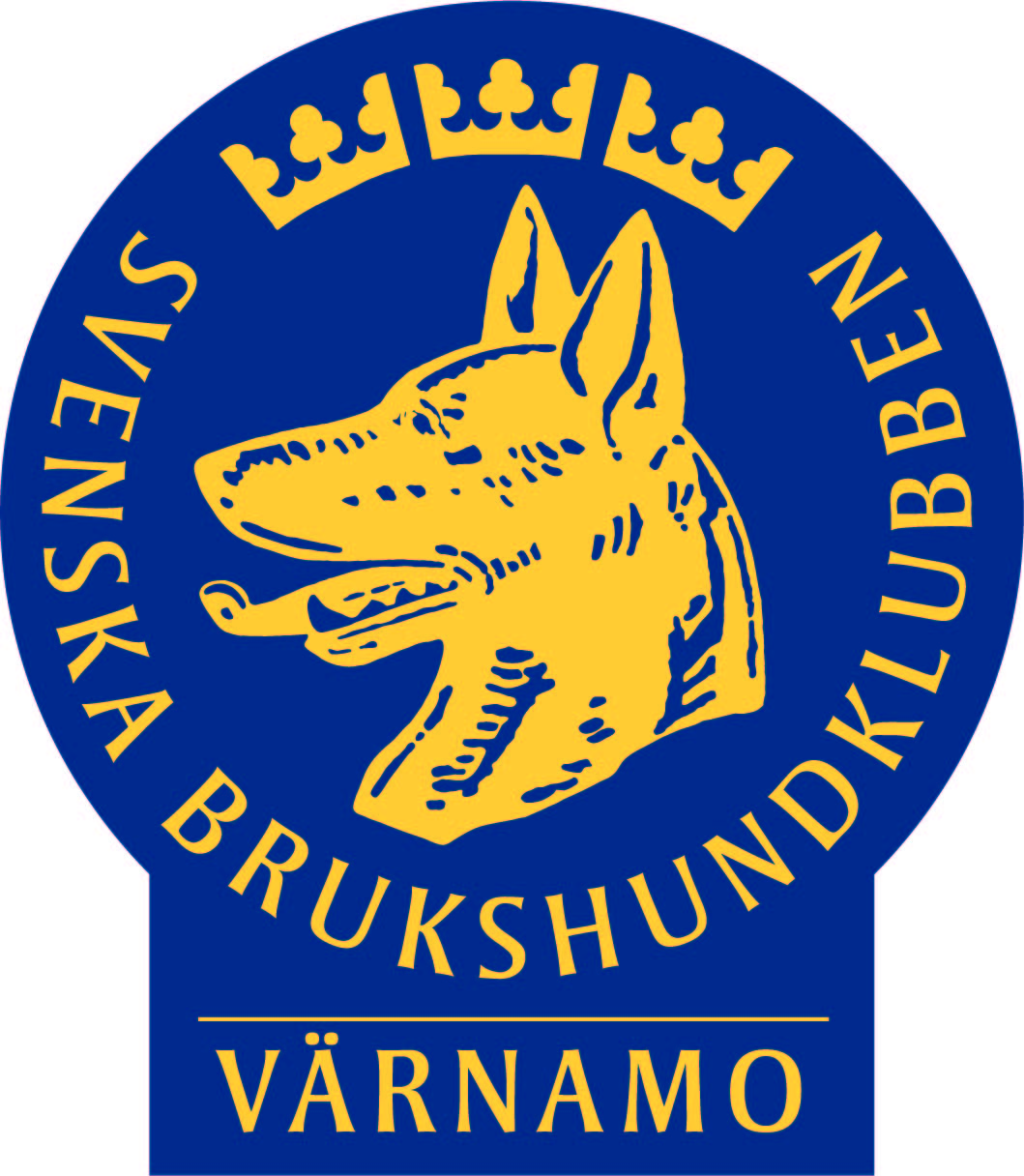 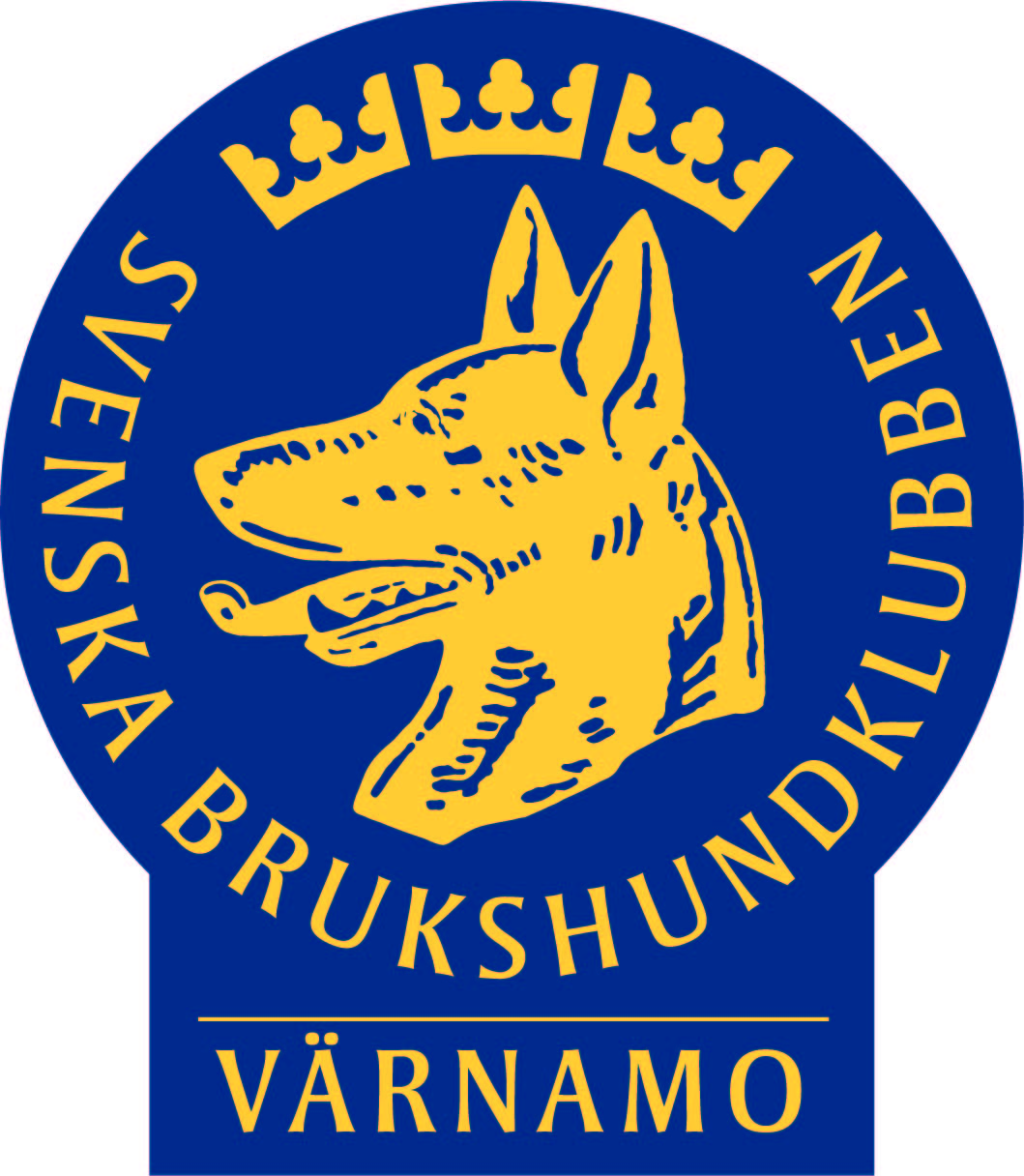 Värnamo 20181228Kallelse 
till Städdag höst UteVälkommen till en trevlig dag 
för att få ytterområdena på klubben 
i gott skick inför sommaren
Anmäl dig till mail XXXXXXXVi håller på mellan 09,00-15,00
lördagen xxxxx
Klubben bjuder på fika och en bit matAgenda Kratta undan löv 
Bära undan ris
Rensa plattor 
Städa terrass under tak 
Bära undan skräp
sätta in bänkar och hinder (kontrolleras om de behöver repareras)Välkomna
Stugfogden 